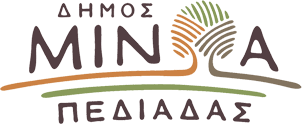 Αρκαλοχώρι, 29/01/2024Προς: ΜΜΕΔΕΛΤΙΟ ΤΥΠΟΥΣε κατάσταση αυξημένης ετοιμότητας πολιτικής προστασίας ο Δήμος Μινώα ΠεδιάδαςΣε κατάσταση αυξημένης ετοιμότητας πολιτικής προστασίας βρίσκεται ο Δήμος Μινώα Πεδιάδας, προκειμένου να αντιμετωπιστούν πιθανές επιπτώσεις από τα έντονα καιρικά φαινόμενα, από σήμερα Δευτέρα 29 Ιανουαρίου μέχρι και την Τετάρτη 31 Ιανουαρίου 2024. Σε επιφυλακή βρίσκονται τα διαθέσιμα μηχανήματα του Δήμου για την αντιμετώπιση των προβλημάτων που ενδεχομένως προκύψουν από το κύμα κακοκαιρίας, ενώ για τυχόν προβλήματα οι δημότες μπορούν να επικοινωνούν στα παρακάτω τηλέφωνα:

➡ Γιώργος Μελεμενής- Αντιδήμαρχος Τεχνικών Υπηρεσιών- Πολιτικής Προστασίας: Τηλέφωνο: 6942551605
➡ Μιχάλης Σαμωνάκης: Εντεταλμένος Δημοτικός Σύμβουλος Περιβάλλοντος: Τηλέφωνο: 6980458338
➡ Μενέλαος Πάγκαλος: Υπάλληλος Αυτοτελούς Τμήματος Περιβάλλοντος: Τηλέφωνο: 6948534807
➡ Γραμμή Δημότη Καστέλλι: Τηλέφωνο: 2891340115Για τα σχολεία Πρωτοβάθμιας και Δευτεροβάθμιας Εκπαίδευσης και τους βρεφονηπιακούς/ παιδικούς σταθμούς στο Δήμο Μινώα Πεδιάδας θα υπάρξει ενημέρωση ανάλογα με την εξέλιξη των καιρικών συνθηκών.Σε κάθε περίπτωση εφιστάται η προσοχή των πολιτών κατά τις μετακινήσεις τους, ιδιαίτερα από και προς τις ορεινές ή ημιορεινές περιοχές του Δήμου, σύμφωνα με τις οδηγίες που έχουν δοθεί από τη Γενική Γραμματεία Πολιτικής Προστασίας.Επίσης, πρέπει να ενημερώνονται διαρκώς από το ραδιόφωνο και την τηλεόραση για την εξέλιξη των καιρικών φαινομένων. Οι επίσημες πηγές ενημέρωσης είναι η Εθνική Μετεωρολογική Υπηρεσία (Ε.Μ.Υ.) και η Γενική Γραμματεία Πολιτικής Προστασίας.Xρήσιμα τηλέφωνα: 100 ΕΛΑΣ199 ΠΥΡΟΣΒΕΣΤΙΚΟ ΣΩΜΑ112 ΕΥΡΩΠΑΪΚΟΣ ΑΡΙΘΜΟΣ ΕΚΤΑΚΤΗΣ ΑΝΑΓΚΗΣ108 ΛΙΜΕΝΙΚΟ ΣΩΜΑ166 ΕΚΑΒΔείτε περισσότερες οδηγίες προστασίας στον σύνδεσμο: https://www.civilprotection.gr/el/entona-kairika-fainomena Για την βατότητα του οδικού δικτύου: https://www.astynomia.gr